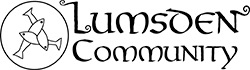 Friends of Lumsden 100 ClubMembership Form*Date: …………………………*Name: ………………………………………………………………….*Address: ……………………………………………………………..……………………………………………………………………………..……………………………………………………………………………..Tel: ………………………………………………………………………Email: …………………………………………………………………..*EssentialI have read and agree to the rules and am over 16 years old.I enclose £12 annual subscription or pro rata fee per number I require …………. Number/s. Amount enclosed/paid £…………Signed: ………………………………………………………………………………………………How to pay:BACS Payments to Lumsden Community Association: Virgin Money, Sort Code 82-61-00 Account #: 00010279 (Please use 100 and your full name as a ref.) email your completed form to: lumsdenevents@gmail.comChqs made payable to” Lumsden Community Association” and cash payments to be posted to:  Lumsden 100 Club, Auchinclech, Queenie Brae, Lumsden, Aberdeenshire, AB54 4JT. Please include your completed Membership FormIf you wish your prize money to be BACS, please provide your bank details below.Office use only: Numbers allocated ………………………………………  	Created November 2021Bank:Account NameSort Code:Account number: